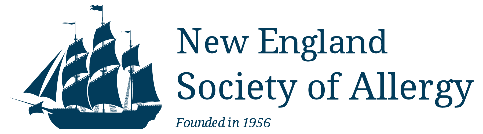 NESA MD SPRING MEETING - March 31st, 2023 Program OutlineFaculty11:45 - 12:55 pmPoster Session and LunchPoster Session and Lunch12:55 - 1:00 pmOpening RemarksDavid Robertson, MD, MPH1:00 - 1:30 pmBusiness Meeting1:30 - 2:15 pmIdentifying escalating situations and de-escalation strategiesAnn DiCorsia2:15 - 2:30 pmQ & A2:30 - 3:00 pmBreak and ExhibitsBreak and Exhibits3:00 - 3:45 pmThe Influence of Obesity in Childhood Asthma: An Emerging Phenotype Perdita Permaul, MD3:45 - 4:00 pmQ & AQ & A4:00 - 4:45 pmPrimary Immunodeficiency in Racial & Ethnic MinoritiesJocelyn Farmer, MD, PhD4:45 - 5:00 pmQ & A5:00 - 5:05 pmClosing RemarksDavid Robertson, MD, MPHAnn DiCorsiaBoston Children’s Hospital, Security Operations, Boston, MAJocelyn Farmer, MD, PhDMassachusetts General Hospital, Boston, MAPerdita Permaul, MDWeill Cornell Medicine/NewYork-Presbyterian Hospital, New York, NY